Publicado en Madrid el 17/03/2021 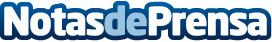 Un estudio de NTT revela que sólo el 16,4 % de los esfuerzos de transformación digital en Europa están optimizados La investigación también pone de relieve una nueva clase de empresas, las audaces y valientes, que ven la pandemia como una ocasión para aprovechar las oportunidades del mercado y crecerDatos de contacto:Juan Maldonado+34619743694Nota de prensa publicada en: https://www.notasdeprensa.es/un-estudio-de-ntt-revela-que-solo-el-164-de Categorias: Internacional Nacional Telecomunicaciones E-Commerce Ciberseguridad Digital http://www.notasdeprensa.es